Correspondence MemorandumDate:		May 17, 2017To:		Deferred Compensation Board From:		Shelly Schueller, DirectorWisconsin Deferred Compensation ProgramSubject:	Operational Updates and Miscellaneous Information The following items are included with the Board materials for June 8, 2017:Wisconsin Deferred Compensation Program InformationWDC Participants by County as of December 31, 20162016 Annual Statistical ReportEmpower Retirement: March 2017 Defined Contribution Leg. and Regulatory UpdateEmpower Retirement 2017 YTD SPP UpdateWDC MoneyTalks newsletter, April 2017Mike Rosenbaum, Drinker Biddle and Reath LLP: “Update on ERISA 401(k) Fee Cases and Their Impact on Prudent Committee Processes”Investment Provider InformationGalliard: State of Wisconsin Portfolio Review 1Q17Portfolio Commentary - 1Q17Stable Value Fund Overview – 1Q17Portfolio Review – 1Q17Schwab: Q1 2017 PCRA Quarterly ReportPlan ReportsSelected Quarterly 2017 WDC Statistics (including hardship withdrawals)Performance Standards Report – 1Q17Quarterly Plan Status Report – 1Q17Media Articles“On Guard: Increased litigation leads plan sponsors to take a defensive stance in monitoring and evaluating fees”, PLANSPONSOR.Com (January-February 2017)Thomas, Jr. Landon. “Vanguard is Growing Faster Than Everybody Else Combined” (April 14, 2017) New York Times. CorrespondenceParticipant Dombrowicki letter dated April 24, 2017 and ETF response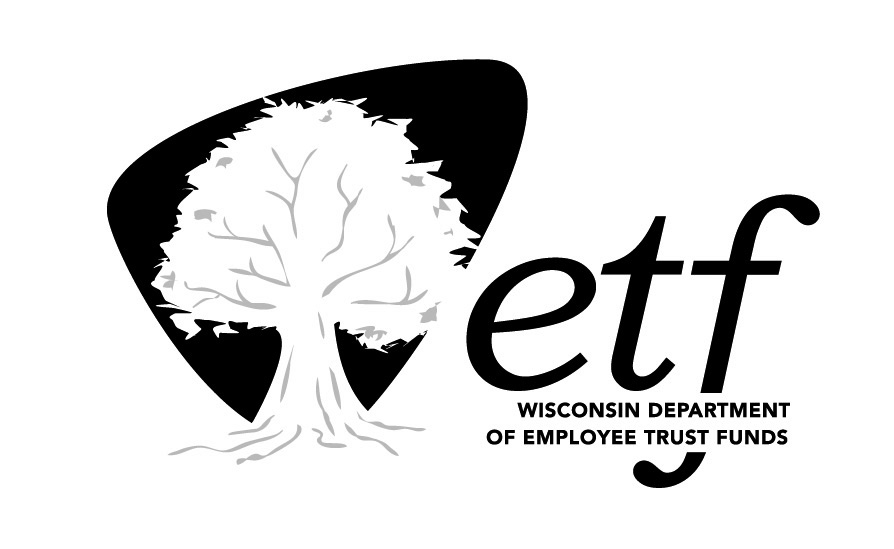 